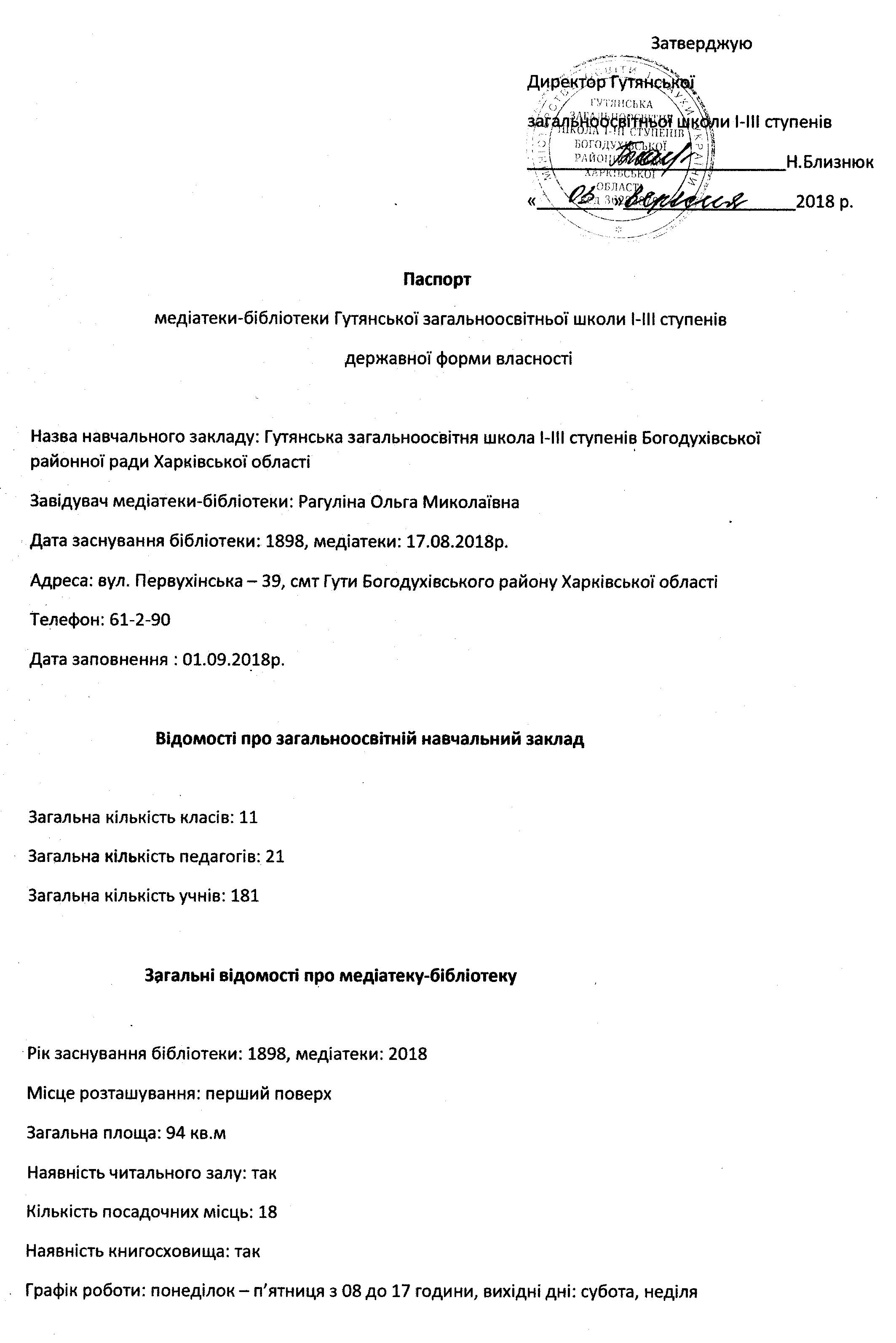 1.Матеріально-технічне забезпечення медіатеки-бібліотекиБібліотечне обладнанняСтелажі: 31.          Кафедри видачі: 2.          Столи: 5.    Книжкові шафи: 6.     Каталожні шафи: 1.Вітрини для виставок: 1              Оргтехніка Комп’ютерна техніка: 2018 р., 4 ПККондиціонер: так.   Електронна пошта: так.    Принтер, сканер: так.     Проектор: такСмартдошка: так.     Ламінатор: так.                  Дисковод: так.                  Телефон: так2.Відомості про штат медіатеки-бібліотекиЗагальна кількість працівників: 1, з них працюють на повну ставку: 1Освіта бібліотечних працівників: бібліотечна, вищаПідвищення кваліфікації співробітників: 2014р, курси. Районні семінари             3.Документація, що регламентує діяльність закладуПоложення про бібліотеку: 1991.         Правила користування медіатекою-бібліотекою: 2018Паспорт медіатеки-бібліотеки: 2018 .  Посадові інструкції: 2018 р.Планово-звітна  документація: щорічно              4.Облікова документація медіатеки-бібліотекиКнига сумарного обліку основного бібліотечного фонду: такКнига сумарного обліку підручників: так.Книга сумарного обліку документів на електронних  та магнітних носіях: так.Книга інвентарного обліку основного бібліотечного фонду (без урахування підручників): так.Зошит обліку документів тимчасового зберігання: такЗошит обліку документів, отриманих від користувачів на заміну загублених: так.Щоденник роботи: так.Зошит видачі підручників по класах: так.Папка рахунків, накладних, актів: такЗошит обліку подарункових видань: так.5. Основні показники діяльності бібліотекиОсновні джерела комплектування фондуОргани управління освітою: так.    Батьківські кошти: так.       Спонсори: такКількість видань основного бібліотечного фонду ( без підручників), що надійшли до бібліотеки до 1995 роки: 80%Мовний склад основного бібліотечного фонду (без підручників): українською мовою – 80%, російською мовою – 19%.               Довідково-пошуковий апарат медіатеки-бібліотекиАбетковий каталог: так. Тематична картотека: систематична картотека статей, краєзнавча.Картотека руху підручників: такПослуги інтернету: такР о б о т а      з      к о р и с т у в а ч а м и6.Фактичні обсяги фінансування шкільної медіатеки-бібліотекиЗавідувач медіатекою-бібліотекою    _________________________ О. Рагуліна               П о к а з н и к иСтаном на 01.09.2018 р.Станом на 01.09.2018 р.               П о к а з н и к иназвПримірниківІ. Основний бібліотечний фонд (без підручників)1172514000З них за видами: книги та брошури1172514000Періодичні видання:Для вчителів22Для учнівДля бібліотекарівДокументи на електронних носіяхАудіовізуальні документи1010За змістом: психолого-педагогічні наукиСуспільно-політичні науки6178Природничі науки4555Прикладні науки3138Літературознавство, мовознавство6075Мистецтво і спорт2530Художня література114581400Бібліотекознавство 55Книгозабезпеченість77%82%ІІ. Фонд підручників        195                 22771        195                 22771Показники роботиСтаном на 01.09.2018 р.Загальна  кількість користувачів218У тому числі: учні181Вчителі21Батьки5Представники громади10Загальна кількість відвідувань5000Кількість книговидач4500У т.ч.: книги, брошури4000Загальна кількість виданих підручників8200Інформаційна роботаДні інформації1Тематичні тижні10Заходи з формування інформаційної культури10Інші заходи20Виставкова діяльністьВиставки нових надходжень5Тематичні виставки11Постійно діючі5Бібліографічна діяльністьСписки нових надходжень2Тематичні списки4Інформаційні бюлетені22017 рікКомплектування фонду: бюджетні коштиПозабюджетні коштиМатеріально-технічне забезпечення: бюджетнікоштиПозабюджетні кошти12126 тис грн.2018 рікБюджетні кошти на комплектуванняПозабюджетні коштиМатеріально-технічне забезпечення: бюджетні коштиПозабюджетні кошти